Requerida Nova Vacina Meningocócica Conjugada (MenACWY) para Entrar na Escola    Perguntas Frequentes                   Pesquisas de Imunização Escolar                       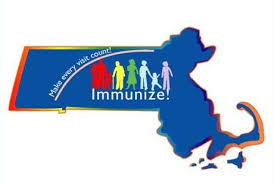 